 Rutgers Future Scholars Program When:	Friday, May 3, 2019  10:00 AM-3:00PMWhere:	Rutgers University Camden Campus Overview: The Writers House and Rutgers Future Scholars invite students to our second annual High School Writers Conference at the Rutgers-Camden Writers House. In the morning, students can choose sessions according to their interests and learn more about how professionals, ranging from poets to lawyers to programmers, use writing in their daily work. Students will leave sessions with the beginnings of their own projects in hand. In the afternoon, students may volunteer to present their own original work, whether stories, poetry, music, essays, etc during an afternoon slam. Lunch will be provided. RSVP: 	 Please turn this permission slip to Ms. Ally Barajas via email (ab1767@rutgers.edu) or as a hard copy at 67 Penn St. Camden, NJ 08102 by April 19, 2019.Print Name of Scholar: ______________________________________________________School: ____________________________________________________________________List any food allergies: ______________________________________________________Yes, this scholar would like to present 5 minutes of his/her original work during the afternoon slam. If so, title and genre of work _____________________________________________________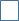  No, this scholar will not present work during the afternoon slam. I.         CONDUCTI have explained to my child, and my child and I hereby understand, and agree to abide by and support the current Future Scholars Program rules of play, personal conduct, and terms and conditions for participation for 2017-2018.II.	WAIVERI waive, release, absolve, indemnify and agree to hold harmless the Future Scholars Program, its directors, sponsors, supervisors, coaches and other participants and persons associated with the Future Scholars Program for any and all claims arising out of any injury to my child from this or any other Future Scholars Program activity.  III. 	AUTHORIZATION FOR SERVICESI hereby give consent for the Future Scholars Program to provide my participating child with emergency medical care as warranted and associated with participation on a sanctioned event, and to provide housing, means, and transportation of its choice when associated with authorized travel.IV.	PROMOTIONSI hereby authorize the Future Scholars Program and its member teams to utilize my child's name and/or photographic representation in the promotions of their programs.SIGNATURE(S)I understand and agree to respect all these conditions of participation in the Future Scholars Program 2017-2018 activities.Parent/Guardian Name (Print):____________________________    Phone Number: ________________Parent/Guardian Signature: ___________________________________Date:________________________In an emergency, if parent can’t be reached, who should be called?  Name_________________________________________________ Phone #___________________________Call Rutgers Future Scholars Office at 856-225-2358 or Leah Falk, Writers House Coordinator at 856-668-4980 with questions.  Permission slips can be turned in via the email address above or at the following address: Rutgers Future Scholars67 Penn St. Camden, NJ 08102